Úkol č. 19                                                                                      1. 6. 2020Dobrý den, milí žáci, dnes máte svátek. Přeji vám všem ke Dni dětí zdraví, štěstí, pohodu, dobré kamarády a splnění vašich přání. Užijte si pohodově dnešní den…  J. Pospíšilová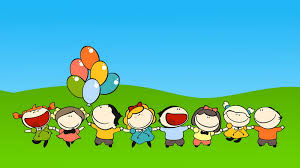 Čeká nás dnes další práce. Podíváme se, jak se dá pracovat s procenty pomocí trojčlenky.Tento způsob výpočtu není výhodný vždy. (Někdy je výhodnější využít způsob výpočtu, který už znáte, tedy spočítat 1% a pak násobit příslušným počtem %).Pojďme se tedy na využití trojčlenky podívat…Nejprve si do sešitu napište nové téma a dnešní datum. Tedy…Téma: Na procenta s trojčlenkou.                                                                        1. 6. 2020     Nejprve se podíváme do učebnice na stranu 59. Prohlédněte si tabulku, přepište ji do sešitu a doplňte v ní hodnoty. Pak si opište rámeček pod ní. Víme tedy, že x-ové hodnoty udávají počet %, y-ové hodnoty procentovou část. Platí to, co je uvedeno v růžovém rámečku. Procentová část se mění ve stejném poměru, jako počet procent. Jedná se tedy o přímou úměrnost.Dále si prostudujte vzorový řešený příklad B/ 59. Vidíte, jakým způsobem sestavit trojčlenku. Zápis trojčlenky ze strany 60 si do sešitu opište. Stejně postupujte u cvičení na *Str. 60/1,2 a *61/6.Už víme, že procenta obvykle označují nějakou část z celku, přičemž celek jako takový se vyjádří jako 100 %. Celek se někdy označuje jako základ. Nyní se podívejte, jak se pomocí trojčlenky počítá základ. Vysvětlení je na Str. 61/C.Opět si tento postup ze strany 62 opište do sešitu jako vzorový. Procvičte si ho tak, že do sešitu vypracujte cvičení *Str. 62/8,10 a *Str. 63/13.Řešení příkladů označených * mi pošlete na můj email do 3.6.2020. Opět stačí ofotit příklady ve vašem sešitě.